Pour accéder à la saisie des Demandes d’Autorisations d’AbsencesAccéder à l’intranet ACCOLAD :https://accolad.ac-montpellier.fr/Se connecter à l’intranet (avec vos identifiants habituels de tous les services pros EN)En haut à droite, choisir l’application « portail ARENA » / « Depuis un autre point d’accès »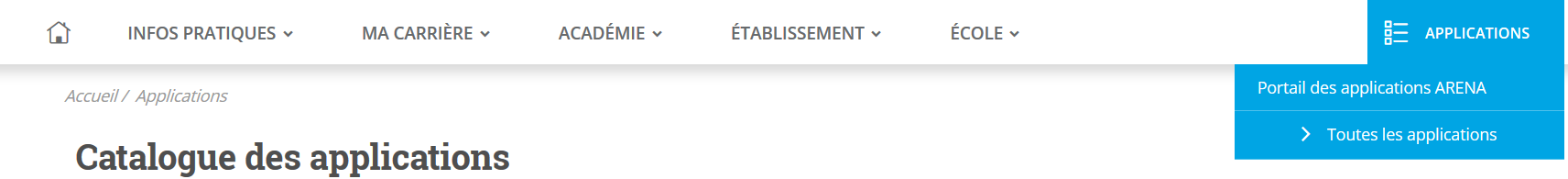 ►Cliquer sur « Autorisations d’absence 1er degré »remarque : les enseignants peuvent utiliser l’url directe : https://si1d.ac-montpellier.fr/aa1d/Identifiant et mot de passe de la messagerie académique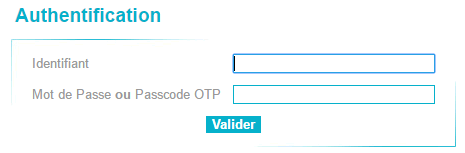 ►Choix du domaine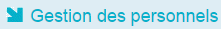 ►Choix du sous-domaine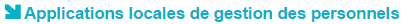 